PALÁCIO 1º DE NOVEMBROPROJETO DE LEI Nº          /2019. “INSTITUI A CÂMARA MIRIM NO MUNICÍPIO DE ITATIBA, E DETERMINA OUTRAS PROVIDÊNCIAS”Senhores VereadoresO presente projeto Câmara Mirim visa proporcionar aos jovens estudantes, vereadores-mirins, aprenderem na prática como funciona o Legislativo Municipal, vivenciando como se desenvolvem as relações entre o poder público e a comunidade. O Projeto tem por objetivo contribuir para a formação de cidadãos conscientes de seus direitos e deveres, capazes de compreender, inovar e transformar politicamente a realidade. Os vereadores Mirins, estudantes do ensino fundamental, escolhidos e eleitos por suas escolas, podem defender suas posições, fazerem discursos, polemizarem questões e efetivamente, votarem seus projetos com todas as normas e regras de uma sessão ordinária.Portanto, com o projeto Vereador Mirim, os jovens, muito antes de atingirem a idade legal para exercer seu direito de votar e ser votado, já exercitam a cidadania, participando ativamente da elaboração, discussão e aprovação de leis de interesse da comunidade. Durante seu mandato de um ano, o vereador-mirim será encarregado da comunicação entre a Câmara Municipal e sua respectiva escola, bem como divulgação das ações do Legislativo junto à comunidade onde tem resistência fixada.Por fim, o resultado deverá ser o fortalecimento do conceito de cidadania e da responsabilidade política entre os jovens estudantes que participarem das atividades, reconhecendo o valor do voto e, sobretudo, que serão sabedores da diferença entre política e politicagem.                                   Palácio 1º de Novembro, 07 de junho de 2019.___________________________Deborah Oliveira
Vereadora - CidadaniaPALÁCIO 1º DE NOVEMBROPROJETO DE LEI N°          /2019. “INSTITUI A CÂMARA MIRIM NO MUNICÍPIO DE ITATIBA, E DETERMINA OUTRAS PROVIDÊNCIAS”.          ARTIGO 1° -  Fica instituído no Município de Itatiba, o projeto “Câmara Mirim”, com a finalidade de;          Parágrafo. 1° - Participarão do processo de escolha dos vereadores mirins, as escolas da rede de ensino do município, públicas e particulares que possuírem turmas de 6° a 9° séries.                                           Parágrafo. 2° - Cada escola terá no mínimo 1 (um) representante na “Câmara Mirim” e para completar o mínimo de 11 (onze) Vereadores mirins, se necessário, as escolas com maior número de alunos, nas turmas de 6° a 9° séries de cada escola do município, poderão ter mais de 1 (um) representante.         Parágrafo. 3° - A escolha dos vereadores mirins ficará a cargo de cada escola participante, aberto aos alunos de 6° a 9° série, obedecendo a um dos seguintes critérios:          I – Eleições visando o surgimento de lideranças;         II – Análise do currículo escolar do aluno de sua atuação e participação na escola;         III – Concurso de redação sobre temas atuais;         Parágrafo. 4° As escolas participantes deverão informar previamente a Câmara Municipal sobre qual o critério que será utilizado na escolha dos vereadores mirins.         ARTIGO 2° Constituem objetivos específicos do programa:         I – Proporcionar a circulação de informações nas escolas sobre projetos, lei e atividades gerais da Câmara Municipal de Itatiba;         II – Possibilitar aos alunos o acesso e conhecimento dos Vereadores da Câmara Municipal de Itatiba e as propostas apresentadas no Legislativo em prol da comunidade;         III – Favorecer atividades de discussão e reflexão sobre os problemas do município de Itatiba que mais afetam a população;         IV – Proporcionar situações em que os alunos, representando as figuras dos vereadores, apresentem sugestões para solucionar importantes questões da cidade ou determinados grupos sociais;         V – Sensibilizar professores, funcionários e pais de alunos para participarem do projeto “Câmara Mirim” e apresentarem sugestões para o seu aperfeiçoamento.         ARTIGO 3° - O mandato dos Vereadores mirins será de 1 (um) ano letivo, e sua função será considerada de interesse educativo e participativo e não será remunerado.         ARTIGO 4° Compete a “Câmara Mirim” especificamente, encaminhar propostas ao Município, relativas a temas tais como educação, saúde, assistência social, cultura, esporte, lazer, meio ambiente e outras de interesse do município.         ARTIGO 5° Na segunda semana de março de cada ano letivo às 19:00 horas, em Sessão Solene de instalação, sob a presidência da Mesa Executiva da Câmara Municipal os vereadores mirins prestarão compromisso, tomarão posse e escolherão os componentes da Mesa diretora dos trabalhos, que ficarão automaticamente empossados.          ARTIGO 6° A “Câmara Mirim” reunir-se á no Plenário da Câmara Municipal, uma vez por mês de 01 de março a 30 de junho e de 1 de agosto a 30 de novembro uma hora antes da sessão ordinária da Câmara Municipal.         ARTIGO 7° O mandato dos Vereadores Mirins encerra-se na última semana do mês de novembro do mesmo ano da eleição, em sessão solene, com a presença dos Vereadores da Câmara Municipal de Itatiba, os quais serão homenageados através de entrega de diploma.          ARTIGO 8° A Mesa Executiva da Câmara Municipal baixará atos para implantação e execução da Câmara Mirim, visando estabelecer o pleno funcionamento das suas atividades.  ARTIGO 9° Esta Lei entra em vigor na data de sua publicação, revogando-se as disposições em contrário.                                SALA DAS SESSÕES, 07 de junho de 2019.___________________________                                                      Deborah de Oliveira
                                                     Vereadora - Cidadania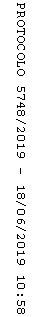 